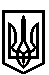 ТРОСТЯНЕЦЬКА СІЛЬСЬКА РАДАСТРИЙСЬКОГО РАЙОНУ ЛЬВІВСЬКОЇ ОБЛАСТІХVIII сесія VІІІ скликанняР І Ш Е Н Н Я22 вересня 2021 року                                с. Тростянець		                            № ПРОЄКТПро затвердження проєкту землеустрою щодовідведення земельної ділянки для індивідуальногосадівництва та передачу її у власність Іваху М.М. в с. Дуброва        Розглянувши заяву Іваха М.М. про затвердження проєкту землеустрою щодо відведення земельної ділянки для індивідуального садівництва в с. Дуброва та передачу її у власність, враховуючи висновок постійної комісії сільської ради з питань земельних відносин, будівництва, архітектури, просторового планування, природних ресурсів та екології, відповідно до статей 12, 81, 118, 121, 122, 186  Земельного Кодексу України,  пункту 34 частини першої статті 26 Закону України «Про місцеве самоврядування в Україні»,  сільська радав и р і ш и л а:       1. Затвердити проєкт землеустрою щодо відведення Іваху Мар’яну Миколайовичу земельної ділянки у власність ІКН 4623087600:02:003:0177 площею 0,08 га для індивідуального садівництва в  с. Дуброва.       2. Передати безоплатно у приватну власність Іваху Мар’яну Миколайовичу земельної ділянки у власність ІКН 4623087600:02:003:0177 площею 0,08 га для індивідуального садівництва в  с. Дуброва.       3.  Контроль за виконанням рішення покласти на постійну комісію сільської ради з питань земельних відносин, будівництва, архітектури, просторового планування, природних ресурсів та екології  (голова комісії І Соснило).Сільський голова 						                       	 Михайло ЦИХУЛЯК